DOSYA UZANTILARIBilgisayarımız dosyalarımızı (belgelerimizi) hangi programdaaçacağına, o dosyanın (belgenin) …………………. göre karar verir.A) Adına	B) Yerine	C) Uzantısına	D) BüyüklüğüneDosya uzantıları ile ilgili hangisi yanlıştır?A) Uzantı o dosyanın türünü gösterir.B) Uzantı genelde 3-4 harf uzunluğundan daha uzundur.C) Dosya adı ile Uzantı arasında «.» nokta bulunur.D) Dosya uzantısı bize dosyanın hangi programda hazırlandığını ve hangi programlarla açılabileceğini gösterir.Dosyalar ve uzantıları arasında verilen eşleştirmelerden hangisi yanlış verilmiştir?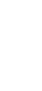 A) Powerpoint (sunum)/.pptx	B) Word(kelime işlemci)/.docxC) Müzik-ses dosyası/.mp3	D) Resim Dosyası/.phpAşağıdaki dosya uzantılarını dosya türleri ile eşleştiriniz (5p)Aşağıdakilerden hangisi bir SES dosyasıdır?A) a.mpeg	B) a.jpeg	C) a.docx	D) a.mp3Aşağıdakilerden hangisi bir RESİM dosyasıdır?A) a.mpeg	B) a.jpeg	C) a.docx	D) a.mp3Aşağıdakilerden hangisi bir METİN(WORD) dosyasıdır?A) a.mpeg	B) a.jpeg	C) a.docx	D) a.mp3Aşağıdakilerden hangisi bir VİDEO dosyasıdır?A) a.mpeg	B) a.jpeg	C) a.docx	D) a.mp3Word 2003 programında oluşturulan belgenin uzantısı nedir?A).bmp	B) .doc	C) .txt	D) .hspWord 2010 programında hazırlanan dosyanın uzantısı nedir?A) .dokx	B) .docx	C) .pptx	D) .xlsxWinzip sıkıştırma programı ile oluşturulmuş bir belgenin uzantısı nedir?A).rar	b) .win	c) .pdf	d) .zipNot defteri ile oluşturulmuş bir belgenin uzantısı nedir?A).bmp	b) .doc	c) .txt	d) .notPaint programı ile oluşturulmuş bir belgenin uzantısı nedir?a) .bmp	b).doc	c) .txt	d).notHangisi resim dosya uzantısı değildir?A) .jpg	B) .gif	C) .png	D) .flvPowerpoint 2003 programında hazırlanan sunum dosyasınınuzantısı nedir?A) .xlc	B) .doc	C) .ppt	D) .txt“.zip” ve “.rar” uzantılı dosyalar: …………………… dosyalardır. Boşluğa hangisi gelmelidir?A) Ses	B) Uygulama	C) Sıkıştırılmış	D) İnternetYukarıdaki simgeler sırası ile hangi programlar ile oluşturulanAşağıda verilen dosya uzantılarının yanına dosya türlerinin ne.jpg…….1.Ses dosyası.mp3…….2.Sıkıştırılmış dosya.exe…….3.Yazı(metin) dosyası.txt…….4.Resim dosyası.avi…….5.Video dosyası.rar.…..6.Çalıştırılabilir dosya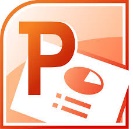 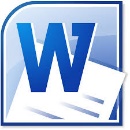 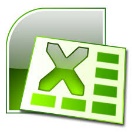 belgeleri temsil eder?A) Paint – Word – ExcelB) Notepad – Excel – WordC) Powerpoint – Word – ExcelD) Access – Excel – Wordolduğunu yazın.olduğunu yazın.olduğunu yazın.olduğunu yazın.UzantıUzantıDosya türü.exe.exe……………………………………..txt.txt……………………………………..doc.doc…………………………………….docxdocx……………………………………..xls.xls……………………………………..xlsx.xlsx……………………………………..ppt.ppt……………………………………..pptx.pptx……………………………………..zip.zip……………………………………..rar.rar……………………………………..gif.gif……………………………………..htm/.html.htm/.html……………………………………..mp3.mp3……………………………………..avi.avi……………………………………..jpg/.tiff.jpg/.tiff…………………………………….